КАРАР                                                                                                РЕШЕНИЕ  «02» декабрь 2021 й.                        № 153/27                        «02» декабря 2021 г.                    О публичных слушаниях по проекту решения Совета сельского поселения Байгузинский сельсовет муниципального района Янаульский район Республики Башкортостан «О внесении изменений и дополнений в Устав сельского поселения Байгузинский сельсовет муниципального района Янаульский район Республики Башкортостан»В соответствии со статьей 28 Федерального закона от 06.10.2003 года № 131-ФЗ «Об общих принципах организации местного самоуправления в Российской Федерации», статьей 11 Устава сельского поселения Байгузинский сельсовет муниципального района Янаульский район Республики Башкортостан, в целях обеспечения участия жителей сельского поселения Байгузинский сельсовет муниципального района Янаульский район Республики Башкортостан в решении вопросов местного значения, ПОСТАНОВЛЯЮ:1. Утвердить прилагаемый проект решения Совета сельского поселения Байгузинский сельсовет муниципального района Янаульский район Республики Башкортостан «О внесении изменений и дополнений в Устав сельского поселения Байгузинский сельсовет муниципального района Янаульский район Республики Башкортостан» (далее – проект решения) и вынести на публичные слушания.2. Провести публичные слушания по проекту решения Совета сельского поселения Байгузинский сельсовет муниципального района Янаульский район Республики Башкортостан «О внесении изменений и дополнений в Устав сельского поселения Байгузинский сельсовет муниципального района Янаульский район Республики Башкортостан» (далее – проект решения)                          16 декабря 2021 года в 15.00 часов в зале заседаний Администрации сельского поселения Байгузинский сельсовет муниципального района Янаульский район по адресу: Янаульский район, с.Байгузино, ул. Центральная, 26.3. Установить, что письменные предложения жителей сельского поселения Байгузинский сельсовет муниципального района Янаульский район Республики Башкортостан по проекту решения направляются в Совет сельского поселения Байгузинский сельсовет муниципального района Янаульский район Республики Башкортостан (по адресу: Янаульский район, с.Байгузино, ул. Центральная, 26) в период не более 10 календарных дней со дня обнародования настоящего решения.Предложения по проекту решения должны содержать фамилию, имя, отчество, дату и место рождения, адрес регистрации по месту жительства и фактического проживания, серию, номер и дату выдачи паспорта гражданина или иного заменяющего его документа, наименование и код органа, выдавшего паспорт гражданина или иной заменяющий его документ.4. Утвердить состав комиссии по организации и проведению публичных слушаний по проекту решения:- Ханов З.З. – председатель Совета сельского поселения Байгузинский сельсовет муниципального района Янаульский район;- Тимергазина З.З. – председатель комиссии по соблюдению Регламента Совета, статусу и этике депутата;- Валиева З.Я. – председатель Совета постоянной комиссии по бюджету, налогам и  социально-гуманитарным вопросам;- Илтыбаев Р.Б.  – председатель Совета комиссии по развитию предпринимательства, земельным и аграрным вопросам, благоустройству и экологии;   - Тимиряева Аксана Алексеевна - избирательный округ № 2 ;   - Тимергазина Зульфия Загировна - избирательный округ № 5;   - Мухиева Ильсеяр Раиловна - избирательный округ № 7.5. Обнародовать настоящее решение на информационном стенде сельского поселения Байгузинский сельсовет муниципального района Янаульский район  Республики Башкортостан по адресу: 452824,Республика Башкортостан, Янаульский район, с.Байгузино, ул. Центральная, д.26 и разместить  на официальном сайте сельского поселения байгузино.рф.Председатель Совета              сельского поселения Байгузинский сельсовет муниципального района Янаульский районРеспублики Башкортостан                                                     З.Я.ВалиевПроект(сентябрь 2021 г.)внесении изменений и дополненийУстав сельского поселения Байгузинский сельсовет муниципального района Янаульский районРеспублики БашкортостанСовет	сельского	поселения	Байгузинский сельсовет муниципального района Янаульский	район	РеспубликиБашкортостанРЕШИЛ:Внести в Устав сельского поселения Байгузинский сельсовет муниципального района Янаульский район Республики Башкортостан следующие изменения и дополнения:1.1. В части 1 статьи 3:1.1.1. в пункте 20 слова «осуществление контроля за их соблюдением» заменить словами «осуществление муниципального контроля в сфере благоустройства, предметом которого является соблюдение правилблагоустройства	территории	Сельского	поселения,	требованийобеспечению доступности для инвалидов объектов социальной, инженерной и транспортной инфраструктур и предоставляемых услуг»;1.1.2. дополнить пунктом 21.1 следующего содержания:«21.1) принятие решений о создании, об упразднении лесничеств, создаваемых в их составе участковых лесничеств, расположенных на землях населенных пунктов Сельского поселения, установлении и изменении их границ, а также осуществление разработки и утверждения лесохозяйственных регламентов лесничеств, расположенных на землях населенных пунктов.»;1.1.3. дополнить пунктом 21.2 следующего содержания:«21.2) осуществление мероприятий по лесоустройству в отношении лесов, расположенных на землях населенных пунктов Сельского поселения.»;1.1.4. в пункте 27 слова «использования и охраны» заменить словами «охраны и использования»;21.1.5. пункт 40 изложить в следующей редакции:«40) участие в соответствии с федеральным законом в выполнении комплексных кадастровых работ;»;1.1.6. дополнить пунктом 41 следующего содержания:«41) принятие решений и проведение на территории Сельского поселения мероприятий по выявлению правообладателей ранее учтенных объектов недвижимости, направление сведений о правообладателях данных объектов недвижимости для внесения в Единый государственный реестр недвижимости.».1.2. В части 1 статьи 4:1.2.1. дополнить пунктом 17 следующего содержания:«17) предоставление сотруднику, замещающему должность участкового уполномоченного полиции, и членам его семьи жилого помещения на период замещения сотрудником указанной должности;»;1.2.2. дополнить пунктом 18 следующего содержания:«18) осуществление мероприятий по оказанию помощи лицам, находящимся в состоянии алкогольного, наркотического или иного токсического опьянения.».1.3. Часть 2 статьи 5.1 изложить в следующей редакции:«2. Организация и осуществление видов муниципального контроля регулируются Федеральным законом от 31 июля 2020 года № 248-ФЗ «О государственном контроле (надзоре) и муниципальном контроле в Российской Федерации.»;1.4. В абзаце втором части 1 статьи 8.1 после слов «жителей населенного пункта» дополнить словами «(либо части его территории)».1.5. Дополнить статьей 9.1 следующего содержания:«Статья 9.1. Инициативные проектыВ целях реализации мероприятий, имеющих приоритетное значение для жителей Сельского поселения или его части, по решению вопросов местного значения или иных вопросов, право решения которых предоставлено органам местного самоуправления, в местную администрацию может быть внесен инициативный проект.Порядок выдвижения, внесения, обсуждения, рассмотрения инициативных проектов, а также проведения их конкурсного отбора устанавливается в соответствии с Федеральным законом представительным органом Сельского поселения.В отношении инициативных проектов, выдвигаемых для получения финансовой поддержки за счет межбюджетных трансфертов из бюджета Республики Башкортостан, требования к составу сведений, которые должны содержать инициативные проекты, порядок рассмотрения инициативных3проектов, в том числе основания для отказа в их поддержке, порядок и критерии конкурсного отбора таких инициативных проектов устанавливаются в соответствии с законом и (или) иным нормативным правовым актом Республики Башкортостан.».1.6. В статье 10:1.6.1. часть 7 дополнить пунктом 7 следующего содержания:«7) обсуждение инициативного проекта и принятие решения по вопросу о его одобрении.»;1.6.2. дополнить частью 8.1 следующего содержания:«8.1. Органы территориального общественного самоуправления могут выдвигать инициативный проект в качестве инициаторов проекта.».1.7. Часть 6 статьи 10.1 дополнить пунктом 4.1 следующего содержания:«4.1) вправе выступить с инициативой о внесении инициативного проекта по вопросам, имеющим приоритетное значение для жителей сельского населенного пункта;».1.8. В статье 11:1.8.1. часть 4 изложить в следующей редакции:«4. Порядок организации и проведения публичных слушаний определяется нормативными правовыми актами представительного органа Сельского поселения, и должен предусматривать заблаговременное оповещение жителей Сельского поселения о времени и месте проведения публичных слушаний, заблаговременное ознакомление с проектом муниципального правового акта, в том числе посредством его размещения на официальном сайте Сельского поселения в информационно-телекоммуникационной сети «Интернет» (далее в настоящей статье – официальный сайт), возможность представления жителями Сельского поселения своих замечаний и предложений по вынесенному на обсуждение проекту муниципального правового акта, в том числе посредством официального сайта, другие меры, обеспечивающие участиепубличных слушаниях жителей Сельского поселения, опубликование (обнародование) результатов публичных слушаний, включая мотивированное обоснование принятых решений, в том числе посредством их размещения на официальном сайте.Для размещения материалов и информации, указанных в абзаце первом настоящей части, обеспечения возможности представления жителями Сельского поселения своих замечаний и предложений по проекту муниципального правового акта, а также для участия жителей Сельскогопоселения в публичных слушаниях с соблюдением требований об обязательном использовании для таких целей официального сайта может использоваться федеральная государственная информационная система4«Единый портал государственных и муниципальных услуг (функций)», порядок использования которой для целей настоящей статьи устанавливается Правительством Российской Федерации.»;1.8.2. часть 5 изложить в следующей редакции:«5. По проектам генеральных планов, проектам правил землепользования и застройки, проектам планировки территории, проектам межевания территории, проектам правил благоустройства территорий, проектам, предусматривающим внесение изменений в один из указанных утвержденных документов, проектам решений о предоставлении разрешения на условно разрешенный вид использования земельного участка или объекта капитального строительства, проектам решений о предоставлении разрешения на отклонение от предельных параметров разрешенного строительства, реконструкции объектов капитального строительства, вопросам изменения одного вида разрешенного использования земельных участков и объектов капитального строительства на другой вид такого использования при отсутствии утвержденных правил землепользованиязастройки проводятся публичные слушания или общественные обсуждения в соответствии с законодательством о градостроительной деятельности.».1.9. В статье 12:1.9.1. в части 1 после слов «и должностных лиц местного самоуправления,» дополнить словами «обсуждения вопросов внесения инициативных проектов и их рассмотрения,»;1.9.2. часть 2 дополнить абзацем следующего содержания:«В собрании граждан по вопросам внесения инициативных проектових рассмотрения вправе принимать участие жители соответствующей территории, достигшие шестнадцатилетнего возраста. Порядок назначенияпроведения собрания граждан в целях рассмотрения и обсуждения вопросов внесения инициативных проектов определяется нормативным правовым актом представительного органа Сельского поселения.».1.10. В статье 14:1.10.1. часть 2 дополнить предложением следующего содержания: «В опросе граждан по вопросу выявления мнения граждан о поддержке инициативного проекта вправе участвовать жители Сельского поселения или его части, в которых предлагается реализовать инициативный проект, достигшие шестнадцатилетнего возраста.»;1.10.2. часть 3 дополнить пунктом 3 следующего содержания:«3)	жителей	Сельского	поселения	или	его	части,	в	которыхпредлагается реализовать инициативный проект, достигших шестнадцатилетнего возраста, - для выявления мнения граждан о поддержке данного инициативного проекта.»;1.10.3. в абзаце первом части 5 слова «представительным органом Сельского поселения. В нормативном» заменить словами «представительным5органом Сельского поселения. Для проведения опроса граждан может использоваться официальный сайт Сельского поселения в информационно-телекоммуникационной сети «Интернет». В нормативном»;1.10.4. часть 5 дополнить пунктом 6 следующего содержания:«6) порядок идентификации участников опроса в случае проведения опроса граждан с использованием официального сайта Сельского поселения в информационно-телекоммуникационной сети «Интернет»;»;1.10.5. пункт 1 части 7 дополнить словами «или жителей Сельского поселения».1.11. Пункт 8 части 6 статьи 19 изложить в следующей редакции:«8) прекращения гражданства Российской Федерации либо гражданства иностранного государства - участника международного договора Российской Федерации, в соответствии с которым иностранный гражданин имеет право быть избранным в органы местного самоуправления, наличия гражданства (подданства) иностранного государства либо вида на жительство или иного документа, подтверждающего право на постоянное проживание на территории иностранного государства гражданина Российской Федерации либо иностранного гражданина, имеющего право на основании международного договора Российской Федерации быть избранным в органы местного самоуправления, если иное не предусмотрено международным договором Российской Федерации;».1.12. В статье 22:1.12.1. дополнить частью 4.1 следующего содержания:«4.1. Депутату Совета, осуществляющему свои полномочия без отрыва от основной деятельности, для осуществления депутатских полномочий (в том числе участия в заседаниях и иных мероприятиях Совета, его постоянных и временных комиссий, депутатских объединений, иных органов, работы с избирателями) гарантируется сохранение места работы (должности) на период, составляющий в совокупности не менее двух и не более шести рабочих дней в месяц.Освобождение от выполнения трудовых обязанностей депутата, осуществляющего свои полномочия без отрыва от основной деятельности, для участия в заседаниях и иных мероприятиях органов, указанных в абзаце первом настоящей части, производится на основании официального уведомления или официального приглашения (в том числе в электронной форме) соответствующими органами депутата для такого участия. Наличия каких-либо других документов не требуется. По требованию работодателя копия указанного официального уведомления, официального приглашения представляется депутатом по месту исполнения трудовых обязанностей.случаях, не указанных в абзаце втором настоящей части, депутат, осуществляющий свои полномочия без отрыва от основной деятельности, для осуществления депутатских полномочий в период исполнения трудовых6обязанностей заблаговременно уведомляет работодателя об этом в письменной форме, указав время (период) освобождения депутатаот выполнения трудовых обязанностей. По согласованию с работодателем депутат вправе направлять указанные уведомления в электронной форме (взамен письменной).»;1.12.2. пункт 7 части 8 изложить в следующей редакции:«7) прекращения гражданства Российской Федерации либо гражданства иностранного государства - участника международного договора Российской Федерации, в соответствии с которым иностранный гражданин имеет право быть избранным в органы местного самоуправления, наличия гражданства (подданства) иностранного государства либо вида на жительство или иного документа, подтверждающего право на постоянное проживание на территории иностранного государства гражданина Российской Федерации либо иностранного гражданина, имеющего право на основании международного договора Российской Федерации быть избранным в органы местного самоуправления, если иное не предусмотрено международным договором Российской Федерации;».1.13. В абзаце первом части 4 статьи 26 слово «его» исключить, дополнить словами «уведомления о включении сведений об Уставе Сельского поселения, муниципальном правовом акте о внесении измененийУстав Сельского поселения в государственный реестр уставов муниципальных образований Республики Башкортостан, предусмотренного частью 6 статьи 4 Федерального закона от 21 июля 2005 года № 97-ФЗ «О государственной регистрации уставов муниципальных образований».».1.14. Пункт 17 части 2 статьи 27.1 признать утратившим силу.1.15. Абзац девятый части 1 статьи 35 признать утратившим силу.1.16. В части 1 статьи 36.1 после слов «населенного пункта» дополнить словами «(либо части его территории)».1.17. Дополнить статьей 36.2 следующего содержания:«Статья 36.2. Финансовое и иное обеспечение реализации инициативных проектовИсточником финансового обеспечения реализации инициативных проектов, предусмотренных статьей 9.1 настоящего Устава, являются предусмотренные решением о местном бюджете бюджетные ассигнования на реализацию инициативных проектов, формируемые в том числе с учетом объемов инициативных платежей и (или) межбюджетных трансфертов из бюджета Республики Башкортостан, предоставленных в целях финансового обеспечения соответствующих расходных обязательств Сельского поселения.7Под инициативными платежами понимаются денежные средства граждан, индивидуальных предпринимателей и образованных в соответствииЗаконодательством Российской Федерации юридических лиц,уплачиваемые	на	добровольной	основе	и	зачисляемые	в	соответствииБюджетным кодексом Российской Федерации в местный бюджет в целях реализации конкретных инициативных проектов.В случае, если инициативный проект не был реализован, инициативные платежи подлежат возврату лицам (в том числеорганизациям),	осуществившим	их	перечисление	в	местный	бюджет.случае образования по итогам реализации инициативного проекта остатка инициативных платежей, не использованных в целях реализации инициативного проекта, указанные платежи подлежат возврату лицам (в том числе организациям), осуществившим их перечисление в местный бюджет.Порядок расчета и возврата сумм инициативных платежей, подлежащих возврату лицам (в том числе организациям), осуществившим их перечисление в местный бюджет, определяется нормативным правовым актом представительного органа Сельского поселения.Реализация инициативных проектов может обеспечиваться также в форме добровольного имущественного и (или) трудового участия заинтересованных лиц.».Настоящее решение направить в Управление Министерства юстиции Российской Федерации по Республике Башкортостан для его государственной регистрации в порядке и сроки, установленные действующим законодательством.Настоящее   решение   обнародовать   в   здании   Администрациисельского поселения Байгузинский сельсовет муниципального района Янаульский район Республики Башкортостан	в	течение	семи дней со дня поступления из Управления Министерства юстиции Российской Федерации по Республике Башкортостан уведомления о его государственной регистрации.Настоящее решение вступает в силу со дня его официального обнародования, за исключением подпунктов 1.1.2 и 1.1.3 пункта 1.1, вступающих в силу с 1 января 2022 года.Глава сельского поселения Байгузинский сельсоветмуниципального района Янаульский район Республики Башкортостан				                  З.Я.ВалиевБАШKОРТОСТАН  РЕСПУБЛИКАHЫЯНАУЫЛ  РАЙОНЫ МУНИЦИПАЛЬ РАЙОНЫНЫН БАЙFУЖА  АУЫЛ СОВЕТЫ АУЫЛ БИЛEМEHЕ  СОВЕТЫ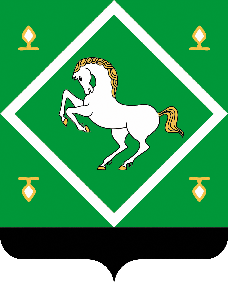 СОВЕТсельского поселенияБайгузинский сельсоветМУНИЦИПАЛЬНОГО  районаЯНАУЛЬСКИЙ РАЙОН РеспубликИ Башкортостан